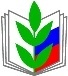 ПРОФСОЮЗ РАБОТНИКОВ НАРОДНОГО ОБРАЗОВАНИЯ И НАУКИ РОССИЙСКОЙ ФЕДЕРАЦИИ(ОБЩЕРОССИЙСКИЙ ПРОФСОЮЗ ОБРАЗОВАНИЯ)АВТОЗАВОДСКАЯ  РАЙОННАЯ   ОРГАНИЗАЦИЯ НИЖЕГОРОДСКОЙ ОБЛАСТНОЙ ОРГАНИЗАЦИИ ПРОФЕССИОНАЛЬНОГО СОЮЗАРАБОТНИКОВ НАРОДНОГО ОБРАЗОВАНИЯ  И НАУКИ РОССИЙСКОЙ ФЕДЕРАЦИИПРЕЗИДИУМ  АВТОЗАВОДСКОГО РАЙОННОГО  КОМИТЕТА ПРОФСОЮЗАПОСТАНОВЛЕНИЕот____28.12.2017____            г. Нижний  Новгород                      № __27___ О плане   работы  1. Утвердить план  работы   районного комитета  Автозаводской районной организации  Нижегородской областной организации Профессионального союза работников  народного  образования и науки РФ  на 2018 год. 2. Контроль  за  выполнением плана работы районного комитета  Автозаводской районной организации  Нижегородской областной организации Профессионального союза  возложить на председателя районной организации Смагину Е.В.  Председатель рай	кома профсоюза                                                          Е.В.СмагинаПЛАН РАБОТЫ  комитета  Автозаводской районной организации Нижегородской областной организации Профессионального союза работников народного образования и науки РФ на 2018 год2018  год –  Год охраны трудаОсновные направления работысовершенствование работы по управлению общественным профсоюзным контролем по соблюдению требований законодательства об охране труда в образовательных организациях  Автозаводского района;дальнейшее развитие и совершенствование  практики заключения коллективных договоров; активизация  работы с молодыми специалистами в целях формирования положительного имиджа Профсоюза и  вовлечения их в Профсоюз;развитие и совершенствование форм информационной деятельности для усиления мотивации профсоюзного членства.Пленарное заседание комитета1. Итоги работы за 2017 год. Задачи на 2018 год.2. О  выполнении  профсоюзного бюджета  за 2018 год. Утверждение сметы доходов и расходов райкома профсоюза  на 2018 год.                                                                                                                   Сроки: декабрь 2017 г. Общая информацияОсновные вопросы,  выносимые  на заседания  Президиума  районной организации профсоюза ЯНВАРЬ-ФЕВРАЛЬМАРТ – АПРЕЛЬ МАЙ – ИЮНЬ  АВГУСТ – СЕНТЯБРЬОКТЯБРЬ – НОЯБРЬДЕКАБРЬМетодическое и информационное обеспечение деятельности 
Взаимодействие с органами местного самоуправления                              и общественными  объединениямиОрганизационно- финансовая работаРабота с кадрами и обучение  профактиваКультурно- массовые мероприятия №п/пМероприятиеСроки исполнения Ответственный1 Заседания  Президиума Третий четверг  месяца. 1 раз в 2 месяца 14.00 Смагина Е.В.2 Совещания с председателями  первичных профсоюзных организаций 1 раз в квартал                          (по дополнительному графику) Смагина Е.В.3Совет молодежи  1 раз в  квартал                   (по дополнительному графику)Смагина Е.В.4Встреча Совета ветеранов педагогического труда (школы)Третья среда каждого месяца10.00 Потапова А.М.Встреча Совета ветеранов педагогического труда (детские сады)Третий четверг каждого месяца10.00 Маханева М.Д.5Прием членов профсоюза по личным вопросам ЕжедневноСмагина  Е.В.№п/пПовестка  дняОтветственный1Об итогах работы  районного комитета профсоюза                                            в 2017 году. О сводном статистическом отчете за 2017 годСмагина Е.В.2Об исполнении сметы  профбюджета  за 2017 год.                              Об утверждении сметы доходов и расходов    в 2018 году.Киселева Е.К.3Об участии в районных мероприятиях и  конкурсах                                                      «Учитель года», «Классный руководитель года», др.   Смагина Е.В.№п/пПовестка дняОтветственный1О проведении месячника по охране труда2О соблюдении трудового законодательства в образовательных  организациях  районаРепина Н.К.3О подготовке к летней оздоровительной кампанииСмагина Е.В.4 Об участии в первомайской акции Косова О.В.№п/пПовестка дняОтветственный1Об информационной работе в ППОСмагина Е.В.2Об участии в инновационных проектах обкома Профсоюза Смагина Е.В.№п/пПовестка дняОтветственный1О ситуации в отрасли и задачах на новый учебный годСмагина Е.В.2О работе профкомов образовательных учреждений                                по осуществлению общественного контроля за соблюдением работодателями трудового законодательства при оформлении                с работниками трудовых отношенийСмагина Е.В.3Итоги оздоровления и лечения членов профсоюза, их детей                  в летний периодСмагина Е.В.№п/пПовестка дняОтветственный1О работе по осуществлению профсоюзного контроля                                     за  ведением трудовых книжек в учреждениях образованияПастухова Л.А.Поштаренко Г.Л.№п/пПовестка дняОтветственный2Об итогах колдоговорной кампании за 2018 годДокуз Т.В. 3Об итогах участия в кредитном потребительском кооперативе «Кредитный союз образования»Орешкина Е.А.4О плане работы районного комитета профсоюза на 2018 годСмагина Е.В.№п/пМероприятияСрокисполненияОтветственный1 Работа по развитию сайта районного комитета профсоюза Весь периодСмагина Е.В., Орешкина Е.А.2Организация  работы по подписке первичных профсоюзных организаций на профсоюзные издания «Мой профсоюз», «Профсоюзная трибуна», «Солидарность».2 раза в год                       (октябрь, апрель)Киселева Е.К.3Подготовка информационных бюллетеней по организационной, правовой, финансовой, оздоровительной работе,  по охране труда в помощь профактиву  Не реже                1 разав кварталСмагина Е.В.Киселева Е.К..Орешкина Е.А.4Подготовка информационных листов по актуальным вопросам деятельности райкома профсоюзаВесь периодСмагина Е.В.Орешкина Е.А.5Ведение   электронной базы данных по:-профсоюзному членству;-заключению и выполнению коллективных договоров;-участию в КПК  «Кредитный союз образования»;-списочному составу ветеранов педагогического трудаВесь периодСмагина Е.В.Киселева Е.К..Орешкина Е.А.6Подготовка методических рекомендаций, памяток по  актуальным вопросам деятельностиВесь периодСмагина Е.В.7Обеспечение работы электронной почты, сайта,  оказание практической помощи первичным профсоюзным организациям  в использовании электронных средств  связи, подготовка и рассылка информационно-аналитических материаловВесь периодОрешкина Е.А.8Работа по заключению договоров с НПФ «САФМАР»Весь периодСмагина Е.В.Орешкина Е.А.9 Оказание практической помощи по вопросам применения трудового законодательства Весь периодСмагина Е.В.10. Работа по подготовке печатного сборника о ветеранах педагогического труда Автозаводского района  «Позвольте перед Вами преклонить колени»(выпуск 2)Февраль - сентябрь Смагина Е.В.Булатова А.А.Гончар Л.А.№п/п№п/пМероприятияОтветственный1.Взаимодействие с управлением общего образования и управлением дошкольного образования администрации Автозаводского района 1.Взаимодействие с управлением общего образования и управлением дошкольного образования администрации Автозаводского района 1.Взаимодействие с управлением общего образования и управлением дошкольного образования администрации Автозаводского района 1.Взаимодействие с управлением общего образования и управлением дошкольного образования администрации Автозаводского района 1.11.1 По реализации приоритетного национального проекта «Образование»   Смагина Е.В.1.21.2По мониторингу за оплатой труда в учреждениях образования   Смагина Е.В.1.31.3По проведению конкурсов профессионального мастерства: «Учитель года», «Самый классный классный», «Воспитатель года» и др.   Смагина Е.В.1.41.4Участие в подготовке и проведении комиссий, совещаний, семинаров руководителей образовательных учреждений и профсоюзного актива   Смагина Е.В.1.51.5Участие в  плановых и тематических проверках  образовательных учреждений ОУ по соблюдению трудового законодательства и иных нормативно-правовых актов в учреждениях образования   Смагина Е.В.1.61.6Участие в работе аттестационной комиссии, комиссий по распределению санаторно-курортных путевок работникам ОУ, по награждению педагогических работников государственными и отраслевыми наградами   Смагина Е.В.1.7.1.7. выявление и оказание материальной помощи малоимущим работникам образования, работникам, оказавшимся  в  трудной жизненной ситуации   Смагина Е.В.2.Взаимодействие  с отделом по учету и распределению жилья администрации Автозаводского района г. Нижнего Новгорода2.Взаимодействие  с отделом по учету и распределению жилья администрации Автозаводского района г. Нижнего Новгорода2.Взаимодействие  с отделом по учету и распределению жилья администрации Автозаводского района г. Нижнего Новгорода2.Взаимодействие  с отделом по учету и распределению жилья администрации Автозаводского района г. Нижнего Новгорода2.12.1Участие работе комиссии при  администрации Автозаводского  района  по распределению жильяСмагина Е.В.2.2.2.2.По информационному обеспечению работников образования по действующим жилищным программам Смагина Е.В.2.32.3 Осуществление мониторинга по выявлению работников, не имеющих жилья на территории Нижнего Новгорода. Содействие в постановке данной категории работников на учет  в качестве нуждающихся в служебном  жильеСмагина Е.В.3. Взаимодействие  с отделом по труду и работе с населением  администрации Автозаводского района г. Нижнего Новгорода3. Взаимодействие  с отделом по труду и работе с населением  администрации Автозаводского района г. Нижнего Новгорода3. Взаимодействие  с отделом по труду и работе с населением  администрации Автозаводского района г. Нижнего Новгорода3.1.По заключению и регистрации коллективных договоровПо заключению и регистрации коллективных договоровСмагина Е.В.Председатели ППО3.2.По организации охраны труда в образовательных учрежденияхПо организации охраны труда в образовательных учрежденияхСмагина Е.В.Председатели ППО4. Представительство интересов работников образования в судах при рассмотрении заявлений в защиту социально- трудовых прав работников.4. Представительство интересов работников образования в судах при рассмотрении заявлений в защиту социально- трудовых прав работников.4. Представительство интересов работников образования в судах при рассмотрении заявлений в защиту социально- трудовых прав работников.4. Представительство интересов работников образования в судах при рассмотрении заявлений в защиту социально- трудовых прав работников.№п/пМероприятияСрокисполненияОтветствен-ный1Сбор, анализ и обобщение  первичных статистических  отчетов по различным направлениям деятельности Ноябрь,декабрьСмагина Е.В.члены Президиума2Подготовка сводных статистических и  финансовых отчетов Июль,декабрьСмагина Е.В.Киселева Е.К.3Мониторинг  и анализ состояния профсоюзного членства в первичных профсоюзных организациях1 раз в кварталСмагина Е.В.Киселева Е.К.4Сверка поступления членских взносов в  райком профсоюза и  в обком профсоюза1 раз в кварталКиселева Е.К.5Сбор, анализ и обобщение социальных паспортов  первичных профсоюзных организацийФевраль- мартСмагина Е.В.Орешкина Е.А.6Обеспечение учета, сохранности, исполнения финансовой документации, документооборота в РОПВесь периодСмагина Е.В.Киселева Е.К7Организация работы по представлению лучших профсоюзных работников и активистов на награды Профсоюза. Оформление наградных листовВесь  периодСмагина Е.В.Орешкина Е.А.№п /пМероприятияСрокисполненияСрокисполненияОтветственныйОтветственный1Совещания с председателями первичных профсоюзных организаций                           1 раз в квартал (по особому графику)1 раз в квартал (по особому графику)Смагина Е.А.Смагина Е.А.2Индивидуальные собеседования с вновь избранными председателями ППО Весь период Весь периодСмагина Е.В., члены ПрезидиумаСмагина Е.В., члены Президиума3Ввзаимодействие с учебным Центром Облсовпрофа по обучению профактива(направление на семинары, курсы, учебу) Весь период Весь периодСмагина Е.В., члены ПрезидиумаСмагина Е.В., члены ПрезидиумаПостоянно действующий семинар для вновь избранных председателей ППОПостоянно действующий семинар для вновь избранных председателей ППОПостоянно действующий семинар для вновь избранных председателей ППОПостоянно действующий семинар для вновь избранных председателей ППОПостоянно действующий семинар для вновь избранных председателей ППОПостоянно действующий семинар для вновь избранных председателей ППО2.1Планирование деятельности ППО. Ведение делопроизводстваПланирование деятельности ППО. Ведение делопроизводства ЯнварьСмагина Е.В.Орешкина Е.А. Смагина Е.В.Орешкина Е.А. 2.2. Мотивация профсоюзного членства. Формы и методы работы. Информационная составляющая мотивации Мотивация профсоюзного членства. Формы и методы работы. Информационная составляющая мотивации МартСмагина Е.В., члены ПрезидиумаСмагина Е.В., члены Президиума2.3. Организационно-финансовая деятельность первичной профсоюзной организации Организационно-финансовая деятельность первичной профсоюзной организацииМайКиселева Е.К.Киселева Е.К.2.4   Порядок учета мотивированного мнения при разработке локальных актов образовательного учреждения   Порядок учета мотивированного мнения при разработке локальных актов образовательного учрежденияОктябрьСмагина Е.В.Смагина Е.В.2.5 Работа по заключению коллективных договоров. Взаимодействие с администрацией образовательного учреждения Работа по заключению коллективных договоров. Взаимодействие с администрацией образовательного учрежденияДекабрьСмагина Е.В.Смагина Е.В.3.Встречи с трудовыми коллективами образовательных учреждений3.Встречи с трудовыми коллективами образовательных учреждений3.Встречи с трудовыми коллективами образовательных учреждений3.Встречи с трудовыми коллективами образовательных учреждений3.Встречи с трудовыми коллективами образовательных учреждений3.Встречи с трудовыми коллективами образовательных учреждений3.1Выход в учреждения. Встречи с трудовыми коллективамиВыход в учреждения. Встречи с трудовыми коллективами1-2 раза в месяцпо заявкам учреждений, обращениям1-2 раза в месяцпо заявкам учреждений, обращениямСмагина Е.В.№п/пМероприятиеСрокисполненияОтветствен-ный1Участие в подготовке и проведении  районных конкурсах  профессионального мастерства: «Учитель года», «Самый классный классный», «Воспитатель года» «День молодого специалиста», «К вершинам профессионального мастерства»и др.Весь периодСмагина Е.В.Булатова А.А.Тиманкина С.В.2Мероприятия, посвященные  Междунароному Дню  8 мартаМартСмагина Е.В.3Мероприятия, посвященные Дню ТрудаМайСмагина Е.В.4Мероприятия, посвященные Дню ПобедыМайСмагина Е.В.5Участие в августовских совещаниях работников образованияАвгуст,сентябрьСмагина Е.В.6Мероприятия, посвященные профессиональным праздникам работников образования «День воспитателя»,  «День учителя»ОктябрьСмагина Е.В.7Проведение новогодних праздников для членов профсоюза  и их детейДекабрьПредседатели ППО8Обеспечение новогодними подарками детей членов профсоюзаДекабрьСмагина Е.В. Киселева Е.К.9  Организация встреч  ветеранов педагогического труда (Рождество, 8 марта, День учителя) январь, мартоктябрьСмагина Е.В. Потапова А.М.10Автобусные экскурсионные поездки по  Нижегородской области   Весь период Смагина Е.В.Киселева Е.К..11Спортивно- массовые мероприятия Пор плану Совета молодежиСмагина Е.В. Пилипенкова Н.В. Киселева Е.В.